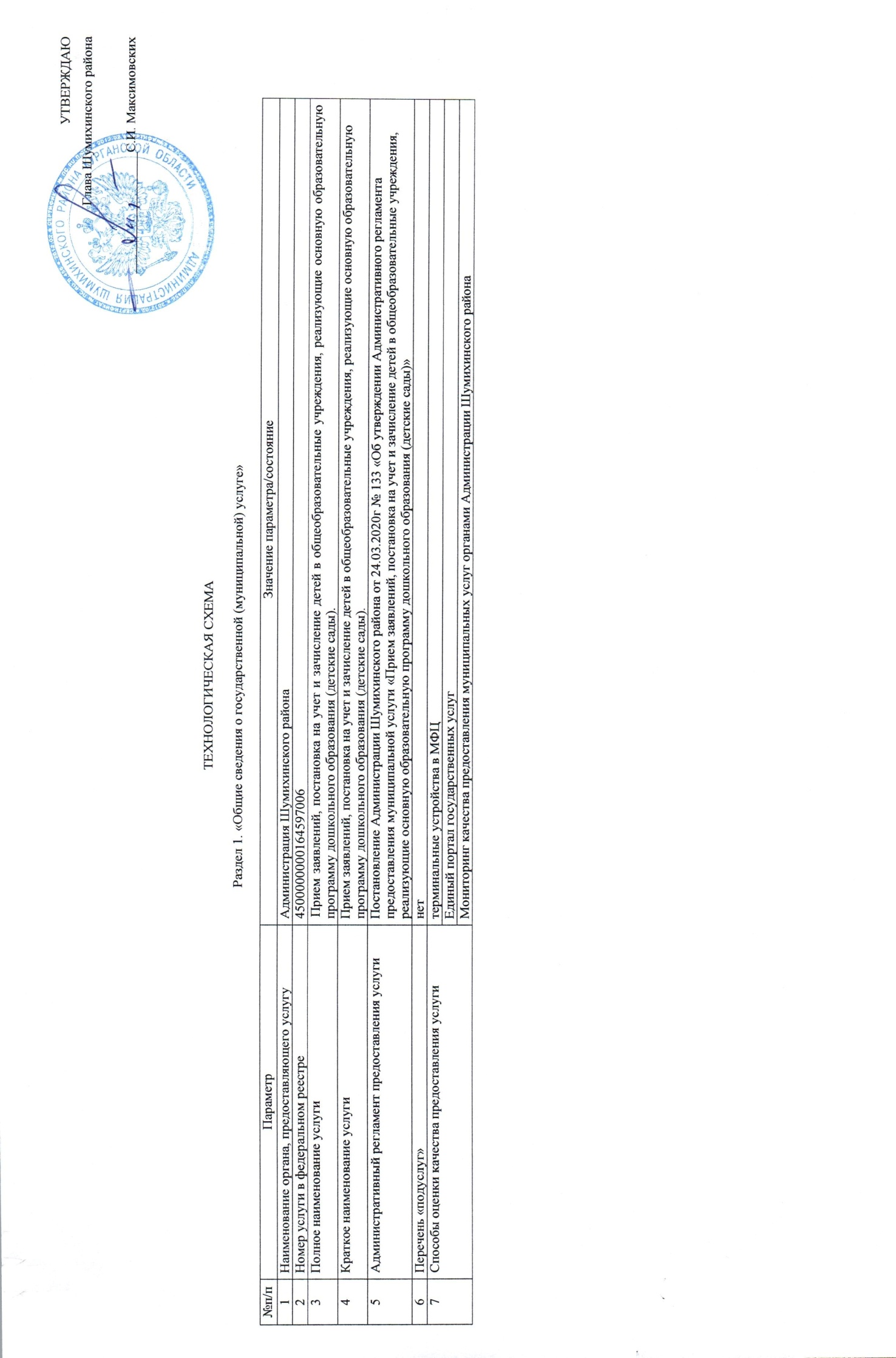 УТВЕРЖДАЮГлава Шумихинского района____________С.И. МаксимовскихТЕХНОЛОГИЧЕСКАЯ СХЕМА. Раздел 1. « Общие сведения о муниципальной услуге»Раздел 2 «Общие сведения об услуге» Раздел 3 «Сведения о заявителях «услуги»Раздел 4 «Документы, предоставляемые заявителем для получения «услуги»Раздел 5 « Документы и сведения, получаемые посредством межведомственного информационного взаимодействия»Раздел 6 Результат «услуги»Раздел 7  «Технологические процессы предоставления услуги»Раздел 7.1. « Технологические процессы предоставления услуги в ГБУ «МФЦ»Раздел 8 «Особенности предоставления «услуги» в электронной формеПриложение 3В отдел образования Администрации Шумихинского района                          От _________________________________________________                                                  Проживающего (ей) __________________________________                                                    Работающего (ей) ____________________________________Место работы (учёбы) мамы ___________________________Место работы (учёбы) папы ___________________________                                                  Количество детей в семье ______________________________ЗАЯВЛЕНИЕПрошу определить в детский сад моего ребёнка _____________________________________________________________________________ ____________ «____» ____________20____в детский сад № ____с «___» _______20____                                             число, месяц, год рождениясвидетельство о рождении: серия ____  №  ___________ дата выдачи______________№ телефона________________________Дата_______________                                                      подпись _______________________Даю согласие на обработку и использование персональных данных, содержащихся в данном заявлении и в предоставленных мною документах№ п/пПараметрыЗначение параметра/ состояние1Наименование органа, предоставляющего услугуАдминистрация Шумихинского района2Номер услуги в федеральном реестре45000000100000754943Полное наименование услугиПрием заявлений, постановка на учет и зачисление детей в общеобразовательные учреждения, реализующие основную образовательную программу дошкольного образования (детские сады). 4Краткое наименование услугиПрием заявлений, постановка на учет и зачисление детей в общеобразовательные учреждения, реализующие основную образовательную программу дошкольного образования (детские сады)5Административный регламент предоставления услугиПостановление Администрации Шумихинского района от 24.03.2020г № 133 «Об утверждении Административного регламента предоставления муниципальной услуги «Прием заявлений, постановка на учет и зачисление детей в общеобразовательные учреждения, реализующие основную образовательную программу дошкольного образования (детские сады)»6Предоставление «подуслуг»нет7Способы оценки качества предоставляемой услугителефонный опрос7Способы оценки качества предоставляемой услугитерминальные устройства в ГБУ Курганской области «Многофункциональный центр по предоставлению государственных и муниципальных услуг» (далее ГБУ «МФЦ»7Способы оценки качества предоставляемой услугиЕдиный портал государственных услуг (далее ЕГПУ)7Способы оценки качества предоставляемой услугирегиональный портал государственных услуг7Способы оценки качества предоставляемой услугиофициальный сайт органа7Способы оценки качества предоставляемой услугианкетирование граждан при обращении за услугой в орган местного самоуправления.Срок предоставления в зависимости от условийСрок предоставления в зависимости от условийОснования отказа в приеме документовОснования отказа в предоставлении «услуги»Основания приостановления предоставления «услуги»Срок приостановления предоставления «услуги»Плата за предоставление «услуги»Плата за предоставление «услуги»Плата за предоставление «услуги»Способ обращения за получением «услуги»Способ получения результата «услуги»при подаче заявления по месту жительства (месту нахождения юр. лица)при подаче заявления не по месту жительства (по месту обращения)Основания отказа в приеме документовОснования отказа в предоставлении «услуги»Основания приостановления предоставления «услуги»Срок приостановления предоставления «услуги»наличие платы (государственной пошлины)реквизиты нормативного правового акта, являющегося основанием для взимания платы(государственной пошлины)КБК для взимания платы(государственной пошлины), в том числе через МФЦСпособ обращения за получением «услуги»Способ получения результата «услуги»1234567891011Прием заявлений, постановка на учет и зачисление детей в образовательные учреждения, реализующие основную образовательную программу дошкольного образования (детские сады)Прием заявлений, постановка на учет и зачисление детей в образовательные учреждения, реализующие основную образовательную программу дошкольного образования (детские сады)Прием заявлений, постановка на учет и зачисление детей в образовательные учреждения, реализующие основную образовательную программу дошкольного образования (детские сады)Прием заявлений, постановка на учет и зачисление детей в образовательные учреждения, реализующие основную образовательную программу дошкольного образования (детские сады)Прием заявлений, постановка на учет и зачисление детей в образовательные учреждения, реализующие основную образовательную программу дошкольного образования (детские сады)Прием заявлений, постановка на учет и зачисление детей в образовательные учреждения, реализующие основную образовательную программу дошкольного образования (детские сады)Прием заявлений, постановка на учет и зачисление детей в образовательные учреждения, реализующие основную образовательную программу дошкольного образования (детские сады)Прием заявлений, постановка на учет и зачисление детей в образовательные учреждения, реализующие основную образовательную программу дошкольного образования (детские сады)Прием заявлений, постановка на учет и зачисление детей в образовательные учреждения, реализующие основную образовательную программу дошкольного образования (детские сады)Прием заявлений, постановка на учет и зачисление детей в образовательные учреждения, реализующие основную образовательную программу дошкольного образования (детские сады)Прием заявлений, постановка на учет и зачисление детей в образовательные учреждения, реализующие основную образовательную программу дошкольного образования (детские сады)Прием заявлений в образовательное учреждение для зачисления ребенка в дошкольное учреждение осуществляется в период комплектования дошкольных учреждений (с 1 июня по 30 августа  текущего года), а также в течение всего календарного года при наличии свободных мест.Формирование Отделом образования списков детей для комплектования дошкольных учреждений, подтверждающих предоставление места в дошкольном учреждении в группы общеразвивающей направленности, производится с 15 апреля по 15 мая. А также в течение года при наличии свободных мест в дошкольных учрежденияхПрием заявлений в образовательное учреждение для зачисления ребенка в дошкольное учреждение осуществляется в период комплектования дошкольных учреждений (с 1 июня по 30 августа  текущего года), а также в течение всего календарного года при наличии свободных мест.Формирование Отделом образования списков детей для комплектования дошкольных учреждений, подтверждающих предоставление места в дошкольном учреждении в группы общеразвивающей направленности, производится с 15 апреля по 15 мая. А также в течение года при наличии свободных мест в дошкольных учрежденияхНет- представление заявителем недостоверных сведений, указанных в заявлении и (или) документах, приложенных к заявлению;- несоответствие заявления форме, установленной в приложении к настоящему Административному регламенту, или его заполнение не в полном объеме;- к заявлению не приложены документы, предусмотренные Административным регламентом (п 17);- несоответствие представленных документов требованиям, предусмотренным Административным регламентом (п 20)- лицо обратилось с заявлением об отказе от предоставления муниципальной услуги;6) достижение ребенком возраста 8 лет.Нет-Нет--1. Лично в Отдел образования2. Лично в МФЦ.3. Единый портал государственных услуг.1. Лично в Отдел образования.2.Лично в МФЦ.3. Единый портал государственных услуг.№п/пКатегории лиц, имеющих право на получение услугиДокумент, подтверждающий правомочие заявителя соответствующей категории на получение «услуги»Установленные требования к документу, подтверждающему правомочия заявителя соответствующей категории на получение «услуги»Наличие возможности подачи заявления на предоставление «услуги» представителями заявителяИсчерпывающий перечень лиц, имеющих право на подачу заявления от имени заявителяНаименование документа, подтверждающего право подачи заявления от имени заявителяУстановленные требования к документу, подтверждающему право подачи заявления от имени заявителя12345678Прием заявлений, постановка на учет и зачисление детей в образовательные учреждения, реализующие основную образовательную программу дошкольного образования (детские сады)Прием заявлений, постановка на учет и зачисление детей в образовательные учреждения, реализующие основную образовательную программу дошкольного образования (детские сады)Прием заявлений, постановка на учет и зачисление детей в образовательные учреждения, реализующие основную образовательную программу дошкольного образования (детские сады)Прием заявлений, постановка на учет и зачисление детей в образовательные учреждения, реализующие основную образовательную программу дошкольного образования (детские сады)Прием заявлений, постановка на учет и зачисление детей в образовательные учреждения, реализующие основную образовательную программу дошкольного образования (детские сады)Прием заявлений, постановка на учет и зачисление детей в образовательные учреждения, реализующие основную образовательную программу дошкольного образования (детские сады)Прием заявлений, постановка на учет и зачисление детей в образовательные учреждения, реализующие основную образовательную программу дошкольного образования (детские сады)Прием заявлений, постановка на учет и зачисление детей в образовательные учреждения, реализующие основную образовательную программу дошкольного образования (детские сады)1Заявителями на оказание муниципальной услуги являются родители (законные представители) детей в возрасте от 0 до 8 лет, реализующие  в их интересах право ребёнка на образованиеДокумент, удостоверяющий личность заявителя.Должен отвечать требованиям, предъявляемым к данному виду документа и быть действительным на момент подачи заявления о предоставлении муниципальной услугивозможноУполномоченные представители, полномочия которых оформляются в порядке установленном законодательством Российской Федерации.доверенностьДоверенность, заверенная нотариусом№п/пКатегория документаНаименование документов, которые предоставляет заявитель для получения услугиКоличество необходимых экземпляров документа с указанием подлинник/копияУсловие предоставления документаУстановленные требования к документуФорма(шаблон) документаОбразец документа/заполнения документа12345678Прием заявлений, постановка на учет и зачисление детей в образовательные учреждения, реализующие основную образовательную программу дошкольного образования (детские сады)Прием заявлений, постановка на учет и зачисление детей в образовательные учреждения, реализующие основную образовательную программу дошкольного образования (детские сады)Прием заявлений, постановка на учет и зачисление детей в образовательные учреждения, реализующие основную образовательную программу дошкольного образования (детские сады)Прием заявлений, постановка на учет и зачисление детей в образовательные учреждения, реализующие основную образовательную программу дошкольного образования (детские сады)Прием заявлений, постановка на учет и зачисление детей в образовательные учреждения, реализующие основную образовательную программу дошкольного образования (детские сады)Прием заявлений, постановка на учет и зачисление детей в образовательные учреждения, реализующие основную образовательную программу дошкольного образования (детские сады)Прием заявлений, постановка на учет и зачисление детей в образовательные учреждения, реализующие основную образовательную программу дошкольного образования (детские сады)Прием заявлений, постановка на учет и зачисление детей в образовательные учреждения, реализующие основную образовательную программу дошкольного образования (детские сады)1ЗаявлениеЗаявление о постановке на учет в образовательные учреждения(детские сады)1 оригиналнетВ соответствии с формой, утвержденной административным регламентомСогласно приложению 3-2Документудостоверяющий личностьПаспорт1 оригиналОригиналы документов предъявляются для обозрения уполномоченному лицу при удостоверении им заявления. Не должен содержать подчисток, приписок, зачеркнутых слов и других исправлений. Не должен иметь повреждений, наличие которых не позволяет однозначно истолковать их содержание.Должен быть действительным на срок обращения за предоставлением услуги. Не должен содержать подчисток, приписок, зачеркнутых слов и других исправлений. Не должен иметь повреждений, наличие которых не позволяет однозначно истолковать их содержание в соответствии с действующим законодательство РФ--3Документ, подтверждающий полномочия представителя заявителяДоверенность 1 оригинал/  копия, либо нотариально заверенная копияВ случае обращения представителя заявителяДоверенность должна содержать: - наименование документа; - указание на место ее совершения (город, (село, поселок, район), край, область, республика, автономная область, автономный округ полностью), - дату ее совершения (число, месяц и год)- сведения о предоставляемом и представителе: в отношении физического лица должны быть указаны фамилия, имя и (при наличии) отчество полностью, место жительства (при наличии); в отношении юридического лица – полное наименование, адрес место нахождения и (при наличии) регистрационный номер;- полномочия представителя;- подпись представляемого или представителя юридического лица; а также может содержать: - срок, на который она выдана; - указание на право или запрет последующего передоверия.4Иные документыСвидетельство  о рождении ребенкаОригинал/копиянет4Иные документыСправка о регистрации по месту жительства или справка о регистрации несовершеннолетнего на территории муниципального образованияОригиналнет---4Документ, устанавливающий право на льготное получение места в детском садуУдостоверениеОригинал/копияОбязательное наличие этих документовВ соответствии с законодательством РФРеквизиты актуальной технологической карты межведомственного взаимодействияНаименование запрашиваемого документы (сведения)Перечень и состав сведений, запрашиваемых в рамках межведомственного информационного взаимодействияНаименование органа (организации), направляющего(ей) межведомственный запросНаименование органа (организации),в адрес которого(ой) направляется межведомственный запросSID электронного сервиса/наименование вида сведенийСрок осуществления межведомственного информационного взаимодействияФормы (шаблоны) межведомственного запроса и ответа на межведомственный запросОбразцы заполнения форм межведомственного запроса и ответа на межведомственный запрос123456789---------№ п.п.Документ/ документы, являющийся(иеся) результатом «услуги»Требования к документу/ документам, являющемуся(ихся) результатом «услуги»Характеристика результата «услуги» (положительный/отрицательный)Форма документа/ документов, являющегося(ихся) результатом «услуги»Образец документа/ документов, являющегося(ихся) результатом «услуги»Способы получения результата «услуги»Срок хранения невостребованных заявителем результатов «услуги»Срок хранения невостребованных заявителем результатов «услуги»№ п.п.Документ/ документы, являющийся(иеся) результатом «услуги»Требования к документу/ документам, являющемуся(ихся) результатом «услуги»Характеристика результата «услуги» (положительный/отрицательный)Форма документа/ документов, являющегося(ихся) результатом «услуги»Образец документа/ документов, являющегося(ихся) результатом «услуги»Способы получения результата «услуги»в органев МФЦ123456789Прием заявлений, постановка на учет и зачисление детей в образовательные учреждения, реализующие основную образовательную программу дошкольного образования (детские сады)Прием заявлений, постановка на учет и зачисление детей в образовательные учреждения, реализующие основную образовательную программу дошкольного образования (детские сады)Прием заявлений, постановка на учет и зачисление детей в образовательные учреждения, реализующие основную образовательную программу дошкольного образования (детские сады)Прием заявлений, постановка на учет и зачисление детей в образовательные учреждения, реализующие основную образовательную программу дошкольного образования (детские сады)Прием заявлений, постановка на учет и зачисление детей в образовательные учреждения, реализующие основную образовательную программу дошкольного образования (детские сады)Прием заявлений, постановка на учет и зачисление детей в образовательные учреждения, реализующие основную образовательную программу дошкольного образования (детские сады)Прием заявлений, постановка на учет и зачисление детей в образовательные учреждения, реализующие основную образовательную программу дошкольного образования (детские сады)Прием заявлений, постановка на учет и зачисление детей в образовательные учреждения, реализующие основную образовательную программу дошкольного образования (детские сады)Прием заявлений, постановка на учет и зачисление детей в образовательные учреждения, реализующие основную образовательную программу дошкольного образования (детские сады)Постановка ребенка на учет для предоставления места в муниципальном дошкольном образовательном учреждении-Положительный--1. В Отделе образованияАдминистрации Шумихинского района.2. В МФЦ.3. Единый портал государственных услуг.5 лет3 месяца со дня поступления результата. Отказ в постановке ребенка на учет-Отрицательный--1. В Отделе образования Администрации Шумихинского района --Предоставление места в образовательном учреждении-Положительный--1. В Отделе образования Администрации Шумихинского района 14 календарных дней14 календарных дней№ п.п.Наименование процедуры процессаОсобенности исполнения процедуры процессаСроки исполнения процедуры (процесса)Исполнитель процедуры процессаРесурсы необходимые для выполнения процедуры процессаФормы документов, необходимые для выполнения процедуры процесса1234567Прием заявлений, постановка на учет и зачисление детей в образовательные учреждения, реализующие основную образовательную программу дошкольного образования (детские сады)Прием заявлений, постановка на учет и зачисление детей в образовательные учреждения, реализующие основную образовательную программу дошкольного образования (детские сады)Прием заявлений, постановка на учет и зачисление детей в образовательные учреждения, реализующие основную образовательную программу дошкольного образования (детские сады)Прием заявлений, постановка на учет и зачисление детей в образовательные учреждения, реализующие основную образовательную программу дошкольного образования (детские сады)Прием заявлений, постановка на учет и зачисление детей в образовательные учреждения, реализующие основную образовательную программу дошкольного образования (детские сады)Прием заявлений, постановка на учет и зачисление детей в образовательные учреждения, реализующие основную образовательную программу дошкольного образования (детские сады)Прием заявлений, постановка на учет и зачисление детей в образовательные учреждения, реализующие основную образовательную программу дошкольного образования (детские сады)Регистрация заявленияРегистрируется специалистом отдела образования в электронном журнале регистрации заявлений граждан о принятии детей в дошкольные образовательные учреждения 15 минутСпециалист Отдела образованияили подведомственных учрежденийТехнологическое обеспечение (наличие доступа к АИС, наличие принтера, МФУ)Аттестованное рабочее местоФорма заявления приложение 3Выдача заявителю уведомления о приеме заявления и документовВ случае наличия оснований для отказа в предоставлении муниципальной услуги специалист Отдела образования в течение 30 календарных дней со дня регистрации заявления информирует заявителя об отказе в предоставлении муниципальной услуги устно (лично или по телефону) или письменно (почтовым отправлением или в электроном виде).3 минСпециалист Отдела образованияили подведомственных учрежденийТехнологическое обеспечение (наличие доступа к АИС, наличие принтера, МФУ)Аттестованное рабочее местоЗачисление детей в общеобразовательные учреждения (детские сады) Зачисление детей в общеобразовательные учреждения (детские сады) Зачисление детей в общеобразовательные учреждения (детские сады) Зачисление детей в общеобразовательные учреждения (детские сады) Зачисление детей в общеобразовательные учреждения (детские сады) Зачисление детей в общеобразовательные учреждения (детские сады) Зачисление детей в общеобразовательные учреждения (детские сады) Комплектование детей Перед началом комплектования учреждений отдел образования совместно с руководителями дошкольных образовательных учреждений формирует списки детей на оказание муниципальной услуги в соответствии с нормативами предельной численности контингента воспитанников, предусмотренных лицензией, с учетом внеочередного и первоочередного права на получение муниципальной услуги отдельных категорий граждан в соответствии с действующим законодательством.	Отдел образования выдает путевку в дошкольные образовательные учреждения. Путевка регистрируется специалистом отдела образования  в книге выдачи путёвок.	В течение трёх дней с момента выдачи путевки  заявители должны явиться в дошкольное образовательное учреждение для зачисления детей в  дошкольное учреждение. В случае, если заявители в течение этого срока не обратились в дошкольное образовательное учреждение для зачисления ребенка, им отказывается в предоставлении услуги.Ежегодно с 25 апреля  по 15 мая Начальник отдела образования, комиссия  по проведению комплектования дошкольных учрежденийТехнологическое обеспечение (наличие доступа к АИС, наличие принтера, МФУ)Аттестованное рабочее местоДоукомплектование детей Формирование Отделом образования списков детей для комплектования дошкольных учреждений, подтверждающих предоставление места в дошкольном учреждении в группы общеразвивающей направленности, производится с 15 апреля по 15 мая. А также в течение года при наличии свободных мест в дошкольных учреждениях.Круглогодично при наличии свободных местНачальник отдела образования, специалист Отдела образованияТехнологическое обеспечение (наличие доступа к АИС, наличие принтера, МФУ)Аттестованное рабочее место№п/пНаименование процедуры процессаОсобенности исполнения процедуры процессаСроки исполнения процедуры (процесса)Исполнитель процедуры (процесса)Ресурсы, необходимые для выполнения процедуры процессаФормы документов, необходимые для выполнения процедуры процесса1234567Прием заявлений, постановка на учет и зачисление детей в образовательные учреждения, реализующие основную образовательную программу дошкольного образования (детские сады)Прием заявлений, постановка на учет и зачисление детей в образовательные учреждения, реализующие основную образовательную программу дошкольного образования (детские сады)Прием заявлений, постановка на учет и зачисление детей в образовательные учреждения, реализующие основную образовательную программу дошкольного образования (детские сады)Прием заявлений, постановка на учет и зачисление детей в образовательные учреждения, реализующие основную образовательную программу дошкольного образования (детские сады)Прием заявлений, постановка на учет и зачисление детей в образовательные учреждения, реализующие основную образовательную программу дошкольного образования (детские сады)Прием заявлений, постановка на учет и зачисление детей в образовательные учреждения, реализующие основную образовательную программу дошкольного образования (детские сады)Прием заявлений, постановка на учет и зачисление детей в образовательные учреждения, реализующие основную образовательную программу дошкольного образования (детские сады)1Проверка документа, удостоверяющего личность заявителяРаботник МФЦ проверяет соответствие документа, удостоверяющего личность  нормативно-установленным требованиям, соответствие лица обратившегося за предоставлением услуги, фотографии в документе, удостоверяющего личностьНе более 5 минРаботник отдела ГБУ «МФЦ» , ответственный за прием документовАвтоматизированное место1.2.Проверка полномочий представителя заявителя ( в случае обращения такового)Работник МФЦ проверяет сведения в доверенности, правомочие лица, обратившегося за услугой, действовать от имени физического лица либо проверяет сведения в документе, подтверждающем право лица действовать от имени  физического лица без доверенности.Не более 5 минРаботник отдела ГБУ «МФЦ» , ответственный за прием документовАвтоматизированное место2.Проверка комплектности документовРаботник МФЦ осуществляет проверку правильности заполнения заявления, принимает от заявителя согласие на обработку персональных данных заявителя, проверяет комплект документов необходимых для предоставления государственной услуги.Не более 20 минРаботник отдела ГБУ «МФЦ» , ответственный за прием документовАвтоматизированное местоПриложение 42.1.Отказ в приеме заявления( в случае возникновения оснований)Работник МФЦ устанавливает основания для отказа в приеме документов, необходимых для предоставления государственной услугиВ ходе приема документовРаботник отдела ГБУ «МФЦ» , ответственный за прием документовАвтоматизированное место3 Регистрация заявления в автоматизированной информационной системе МФЦ (далее АИС МФЦ)Работник МФЦ регистрирует заявление и документы в АИС МФЦ. В случае  если регистрация в АИС МФЦ невозможна по техническим причинам, работник МФЦ регистрирует заявление и документы на бумажном носителе.Не более 60  минРаботник отдела ГБУ «МФЦ» ,ответственный за прием документовАвтоматизированное место4 Выдача заявителю расписки о принятых документахРаботник МФЦ заполняет и выдаст заявителю расписку  о приеме документов, и расписке указывается номер и дата регистрации заявления и документов, перечень документов, которые заявитель предоставил, указываются иные сведения, существенные для предоставления услуги.Не более 5 минРаботник отдела ГБУ «МФЦ» , ответственный за прием документовАвтоматизированное местоПриложение 5Взаимодействие с учреждением, предоставляющим  государственную услугуВзаимодействие с учреждением, предоставляющим  государственную услугуВзаимодействие с учреждением, предоставляющим  государственную услугуВзаимодействие с учреждением, предоставляющим  государственную услугуВзаимодействие с учреждением, предоставляющим  государственную услугуВзаимодействие с учреждением, предоставляющим  государственную услугуВзаимодействие с учреждением, предоставляющим  государственную услугу1Передача документов в отдел образованияПодготовка ведомости приема-передачи документовПередача документов из ГБУ «МФЦ» в Отдел образования осуществляется не позднее рабочего дня, следующего за днем  приема документовРаботник отдела ГБУ «МФЦ» , ответственный за прием документовПочтовое отправление, электронная почта, курьерская доставка.Приложение 62Получение документов из отдела образованияПодготовка ведомости приема-передачи итоговых документовПередача документов из Отдела образования в отдел ГБУ «МФЦ» осуществляется не позднее рабочего дня, следующего за днем принятия решения о предоставлении (отказе в предоставлении) услуги Отделом образованияСпециалист Отдела образованияПочтовое отправление, электронная почта, курьерская доставкаПриложение 7Выдача документов заявителюВыдача документов заявителюВыдача документов заявителюВыдача документов заявителюВыдача документов заявителюВыдача документов заявителюВыдача документов заявителю1Оповещение заявителя о  результате услугиОповещение заявителя о готовности результата предоставления услуги посредством оповещения по телефону, почтовой связью, СМСНе более 5 минутОтветственное должностное лицо Отдела образования Администрации Шумихинского районаРаботник отдела ГБУ «МФЦ»Радиотелефонная связь, почта2Выдача документов заявителюРаботник МФЦ ответственный за прием документов проверяет документ, удостоверяющий личность заявителя, выдает документы, проставляя отметки о выданных документах в расписке. Заявитель проставляет подпись в расписке.Работник отдела ГБУ «МФЦ»Автоматизированное рабочее место3 Оценка качества предоставления услуги заявителемРаботник МФЦ, ответственный за прием документов информирует заявителя о возможности оценить качество предоставляемой услуги.Работник отдела ГБУ «МФЦ»СМС рассылкаСпособ получения заявителем информации о сроках и порядке предоставления «услуги»Способ записи на прием в орган МФЦ для подачи запроса о предоставлении «услуги»Способ формирования запроса о предоставлении «услуги»Способ приема и регистрации органом, предоставляющим «услугу» запроса о предоставлении «услуги» и иных документов, необходимых для предоставления «услуги» Способ оплаты государственной пошлины за предоставление «услуги» и уплаты иных платежей, взимаемых в соответствии с законодательством Российской Федерации.Способ получения сведений о ходе выполнения запроса о предоставлении «услуги»Способ подачи жалобы на нарушение порядка предоставления «услуги» и досудебного (внесудебного) обжалования решений и действий (бездействия) органа в процессе получения «услуги»1234567Прием заявлений, постановка на учет и зачисление детей в образовательные учреждения, реализующие основную образовательную программу дошкольного образования (детские сады)Прием заявлений, постановка на учет и зачисление детей в образовательные учреждения, реализующие основную образовательную программу дошкольного образования (детские сады)Прием заявлений, постановка на учет и зачисление детей в образовательные учреждения, реализующие основную образовательную программу дошкольного образования (детские сады)Прием заявлений, постановка на учет и зачисление детей в образовательные учреждения, реализующие основную образовательную программу дошкольного образования (детские сады)Прием заявлений, постановка на учет и зачисление детей в образовательные учреждения, реализующие основную образовательную программу дошкольного образования (детские сады)Прием заявлений, постановка на учет и зачисление детей в образовательные учреждения, реализующие основную образовательную программу дошкольного образования (детские сады)Прием заявлений, постановка на учет и зачисление детей в образовательные учреждения, реализующие основную образовательную программу дошкольного образования (детские сады)Сайт Администрации  Шумихинского районаЕдиный портал государственных услуг ЕГПУЧерез ЕГПУ- на официальном сайте ГБУ «МФЦ» (https://www.mfc45.ru) в сети «Интернет»Через электронную форму на ЕГПУНе требуется предоставление заявителем документов на бумажном носителеНетВ личном кабинете на ЕПГУЖалоба подается в письменной форме на бумажном носителе, вэлектронной форме в Администрацию Шумихинского района, ГБУ «МФЦ», либо в Правительство Курганской области, являющееся учредителем ГБУ «МФЦ», а также в организации, предусмотренные частью 1.1 статьи 16 Федерального закона «Об организации предоставления государственных и муниципальных услуг».